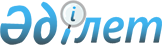 О внесении изменений и дополнений в приказ и.о. Министра сельского хозяйства Республики Казахстан от 18 июля 2006 года № 465 "Об утверждении Правил по изъятию и уничтожению подкарантинной продукции (грузов), зараженной карантинными объектами, не подлежащей обеззараживанию или переработке"
					
			Утративший силу
			
			
		
					Приказ Министра сельского хозяйства Республики Казахстан от 13 ноября 2009 года № 652. Зарегистрирован в Министерстве юстиции Республики Казахстан 6 января 2010 года № 5989. Утратил силу приказом Министра сельского хозяйства Республики Казахстан от 17 января 2012 года № 10-1/18

      Сноска. Утратил силу приказом Министра сельского хозяйства РК от 17.01.2012 № 10-1/18.      В целях реализации Закона Республики Казахстан от 17 июля 2009 года "О внесении изменений и дополнений в некоторые законодательные акты Республики Казахстан по вопросам фитосанитарной безопасности" ПРИКАЗЫВАЮ:



      1. Внести в приказ и.о. Министра сельского хозяйства Республики Казахстан от 18 июля 2006 года № 465 "Об утверждении Правил по изъятию и уничтожению подкарантинной продукции (грузов), зараженной карантинными объектами, не подлежащей обеззараживанию или переработке" (зарегистрированный в Реестре государственной регистрации нормативных правовых актов за № 4370, опубликованный в "Юридической газете" от 15 сентября 2006 года, № 166 (1146)) следующие изменения и дополнения:



      в заголовке и в пункте 1 слово "(грузов)" исключить;



      в преамбуле слова "государственных мер по охране территории Республики Казахстан от проникновения и распространения карантинных объектов" заменить словами "мероприятий по карантину растений на территории Республики Казахстан"; 



      в Правилах по изъятию и уничтожению подкарантинной продукции (грузов), зараженной карантинными объектами, не подлежащей обеззараживанию или переработке, утвержденных указанным приказом:



      в заголовке и далее по всему тексту слова "(грузов)", "(груза)", "(грузах)", "(грузы)", "груза" исключить;



      в пункте 2 слова "в пунктах пропуска или в таможенном органе назначения" заменить словами "на фитосанитарных контрольных постах – подразделениях ведомства уполномоченного органа по карантину растений, расположенных на территории пограничных и таможенных пунктов (пунктов пропуска через Государственную границу Республики Казахстан) (далее – фитосанитарный контрольный пост)";



      в пункте 3 слова "в пограничных пунктах пропуска через Государственную границу Республики Казахстан" заменить словами "на фитосанитарных контрольных постах";



      абзац второй пункта 4 изложить в следующей редакции:

      "При этом государственным инспектором по карантину растений выдается предписание о проведении необходимых мероприятий по карантину растений и владельцами подкарантинной продукции проводятся соответствующие мероприятия по карантину растений в срок не более десяти календарных дней со дня выявления карантинных объектов.";



      в пункте 8 после слова "владелец" дополнить словом "подкарантинной";



      в пункте 9:



      цифру "10" заменить словом "десяти календарных";



      после слова "проверившего" дополнить словом "подкарантинную";



      в пункте 14 после слов "Комиссии и" дополнить словом "ее";



      в приложении к указанным Правилам:



      по всему тексту слова: "(жүктін)", "(жүк)", "(грузов)", "(груза)", "(груз)" исключить. 



      2. Департаменту земледелия и фитосанитарной безопасности (Буць А.А.) в установленном законодательством Республики Казахстан порядке обеспечить государственную регистрацию настоящего приказа в Министерстве юстиции Республики Казахстан.



      3. Настоящий приказ вводится в действие по истечении десяти календарных дней со дня официального опубликования.      Министр                                    А. Куришбаев      "Согласовано"                        "Согласовано"

      Председатель Комитета                и.о. Министра финансов

      национальной безопасности            Республики Казахстан

      Республики Казахстан

      ______________ А. Шабдарбаев         ______________ Р. Даленов
					© 2012. РГП на ПХВ «Институт законодательства и правовой информации Республики Казахстан» Министерства юстиции Республики Казахстан
				